                                                                                                                                   Załącznik nr 1                                                                                                                      do Zarządzenia Nr 34/2021                                                                                                                       Burmistrza Sulejowa                                                                                                                                                                                                                                                                 z dnia 16 lutego 2021r. 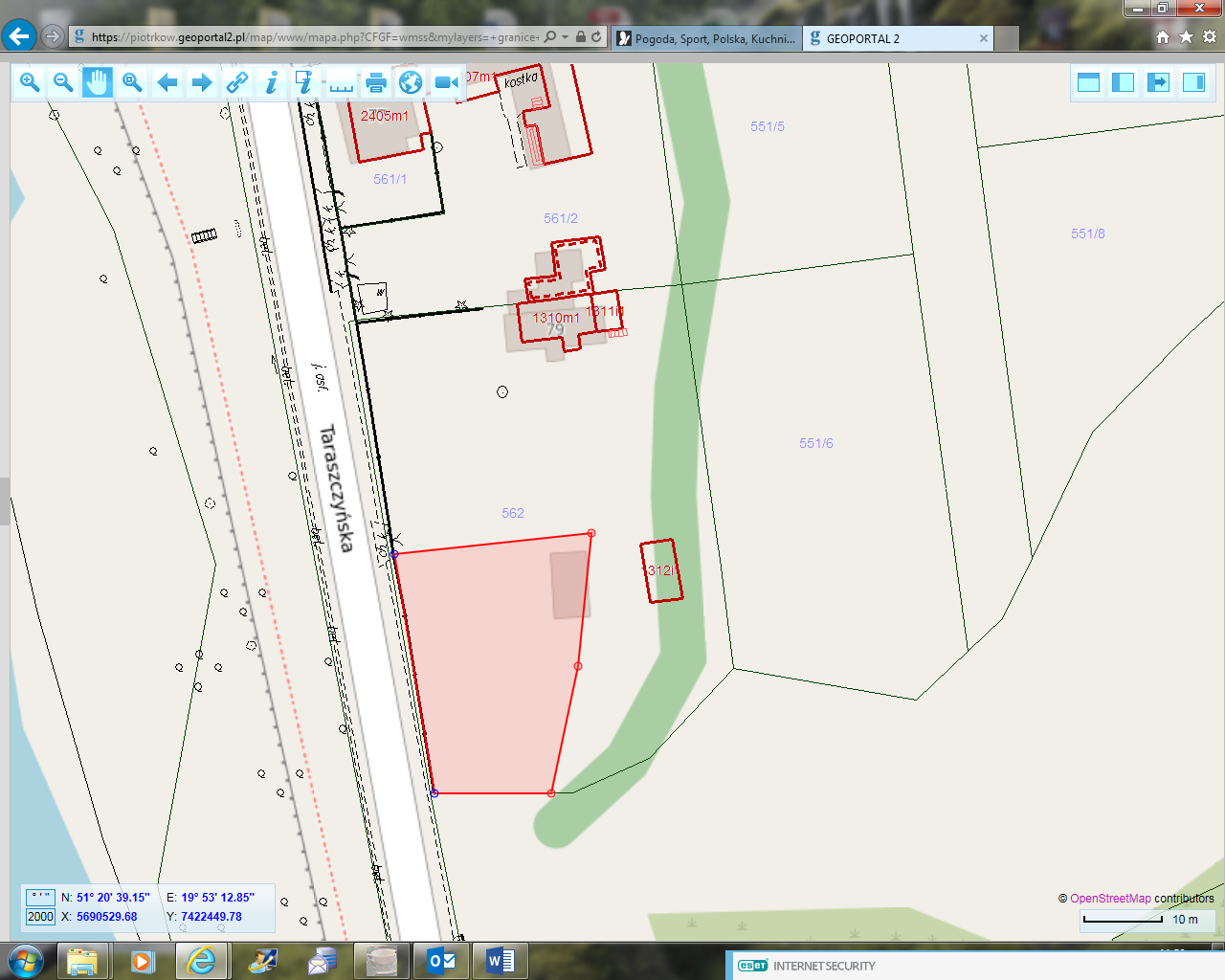 